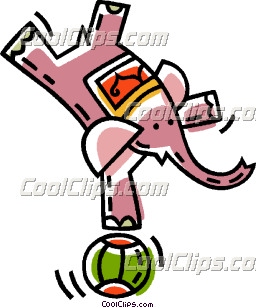 einfachschwierigbreitschmalniedrighochgeradeschrägfestwackeligkurzlangohne Hindernissemit Hindernissenohne Transportgegenständemit Transportgegenständen